AT: HOLL AELODAU CYNGOR CYMUNEDLLANNON.DYDDIAD:  19/11/2021Annwyl Gynghorydd,Drwy hyn fe’ch gelwir i gyfarfod o gyngor llawn Cyngor Cymuned Llannon, i’w gynnal ar Zoom ar ddydd Mercher, 24eg Tachwedd 2021 am 6.30pm.AGENDA1.	Ymddiheuriadau a rhesymau dros absenoldeb.		  2.	Datgelu buddiannau.		  3.    	I dderbyn y diweddaraf ar Barc Chwaraeon Trefol ‘RIOT’.4.     	I gael y wybodaeth ddiweddaraf am ddigwyddiad Sul y Cofio.5.  	Trafod a chytuno ar gynllun gweithredu ar gyfer dosbarthu Hampers Bwyd Nadolig.6.	Derbyn dyfynbrisiau ar gyfer ailosod drysau tân yn Neuadd y Tymbl.7.	Trafod lleoliad diffibriliwr yn unol â grant WAST/Save a Life Cymru.8.	Adolygu cais am gymorth ariannol gan Masnach Deg.9.	Trafod trefniadau Jiwbilî Platinwm y Frenhines.10.	Trafod y posibilrwydd o Wobrau Arwr Lleol Cyngor Cymuned Llannon.11.         Cael y wybodaeth ddiweddaraf am yr archwilydd mewnol.12.	Trafod penodi cyfreithiwr.13.	Cytuno ar Gylch Gorchwyl y pwyllgorau canlynol: a) Pwyllgor Cyllid b) Pwyllgor Personél c) Pwyllgor yr Amgylchedd d) Pwyllgor Rheoli Neuaddau14.	To ddiweddaru cyfansoddiad y pwyllgorau canlynol yn unol â'u Cylch Gorchwyl newydd: a) Pwyllgor Cyllid b) Pwyllgor Personél c) Pwyllgor yr Amgylchedd d) Pwyllgor Rheoli Neuaddau15. 	Cytuno ar Bolisi a Gweithdrefn Treuliau Cyflogeion.16. 	Trafod materion personél.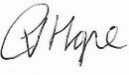 C Hope (Clerc) Yn unol â Deddf Cyrff Cyhoeddus (Mynediad i Gyfarfod) 1960, s1(2) a Deddf Llywodraeth Leol 1972 s 100 (2), gorchmynnir i'r aelodau o’r cyhoedd a’r wasg adael y cyfarfod ar ôl eitem 15.	Cyngor Cymuned Llannon Community CouncilCyngor Cymuned Llannon Community CouncilCyngor Cymuned Llannon Community Council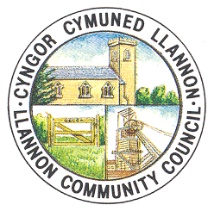 